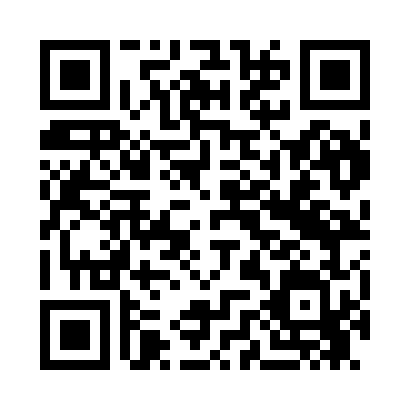 Prayer times for Sorandu, EstoniaWed 1 May 2024 - Fri 31 May 2024High Latitude Method: Angle Based RulePrayer Calculation Method: Muslim World LeagueAsar Calculation Method: HanafiPrayer times provided by https://www.salahtimes.comDateDayFajrSunriseDhuhrAsrMaghribIsha1Wed2:525:191:146:309:0911:282Thu2:515:171:146:319:1211:293Fri2:505:141:136:329:1411:304Sat2:495:121:136:349:1611:315Sun2:485:091:136:359:1911:326Mon2:475:071:136:379:2111:337Tue2:465:041:136:389:2311:348Wed2:455:021:136:399:2611:359Thu2:444:591:136:409:2811:3610Fri2:434:571:136:429:3011:3711Sat2:424:551:136:439:3211:3812Sun2:414:531:136:449:3511:3913Mon2:404:501:136:459:3711:4014Tue2:394:481:136:479:3911:4115Wed2:384:461:136:489:4111:4216Thu2:384:441:136:499:4311:4217Fri2:374:421:136:509:4611:4318Sat2:364:401:136:519:4811:4419Sun2:354:381:136:529:5011:4520Mon2:344:361:136:549:5211:4621Tue2:344:341:136:559:5411:4722Wed2:334:321:136:569:5611:4823Thu2:324:301:136:579:5811:4924Fri2:324:281:146:5810:0011:5025Sat2:314:261:146:5910:0211:5126Sun2:304:251:147:0010:0411:5227Mon2:304:231:147:0110:0511:5228Tue2:294:221:147:0210:0711:5329Wed2:294:201:147:0310:0911:5430Thu2:284:191:147:0410:1111:5531Fri2:284:171:147:0410:1211:56